Additional file 5 Gene ontology (GO) annotation of differential expressed genes (DEGs). (A) T vs CM, (B)T vs FR, (C) CM vs FR. Unigenes were annotated in three categories: biological process, cellular component and molecular functions. Right y-axis indicates the number of genes in a category; left y-axis indicates the percentage of a speciﬁc gene. 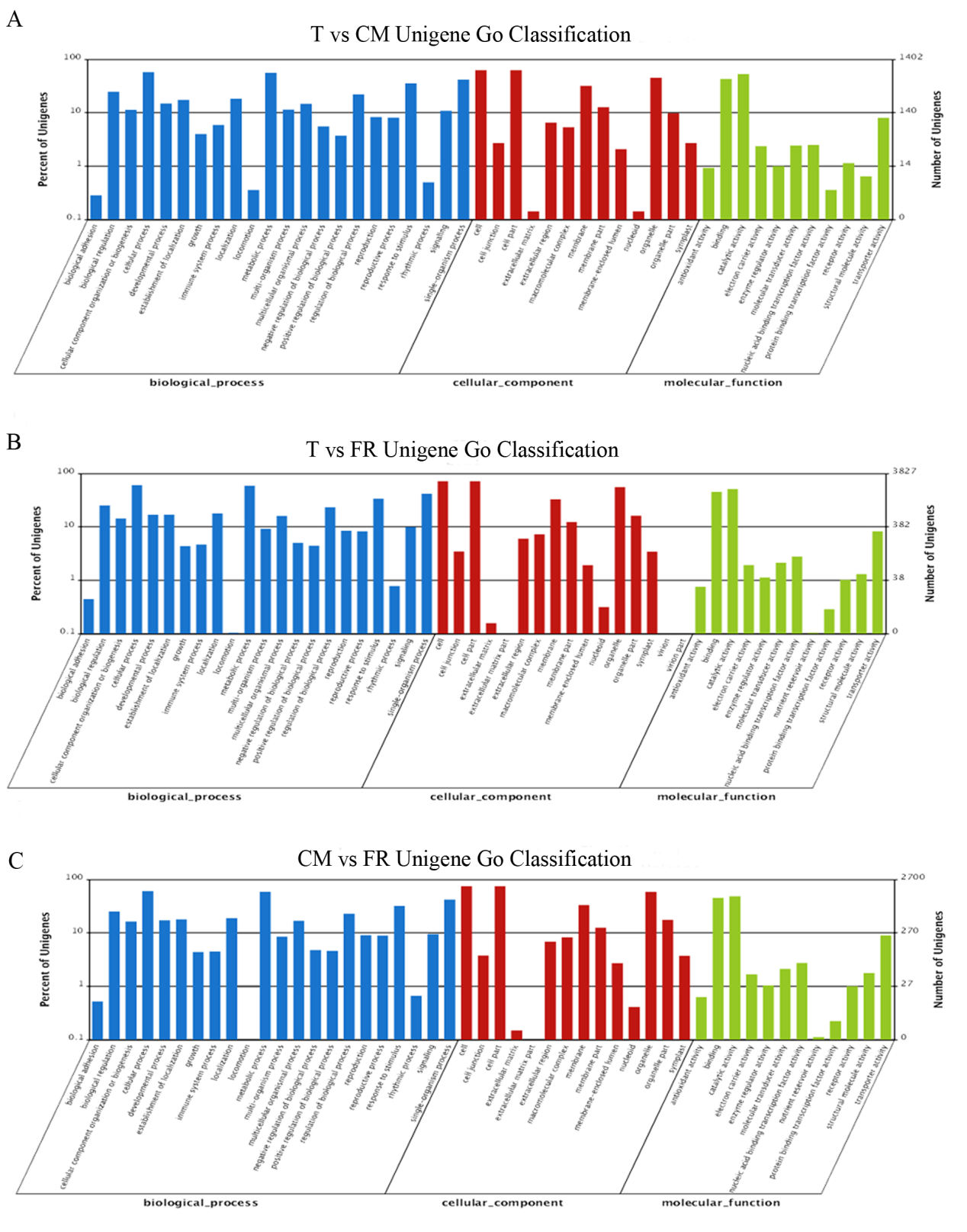 